附件2温州市服装制版师职业技能大赛选手报名表本人对所填内容和所交材料实质内容的真实性负责。填表人（签字）：　　　　　　　　　　　　   填表日期：　　年　　月　　日填表说明：1.本表填写内容要具体、真实、字迹要清楚；2.照片要求：免冠2寸黑白或者彩色证件照片3张（背面注明姓名）；3.身份证A4复印件1份；附件3温州市服装制版师职业技能大赛选手报名汇总表附件4温州市“博克杯”服装制版师职业技能大赛技术文件一、项目及时间安排大赛为现场考评，分男装（男外套）、女装（女外套）两个门类，入围名单按综合考核高低确定。考核内容包括理论考试（20%）、服装制版（40%）、样衣制作（40%）三个考核部分。项目时间安排如下：二、竞赛形式采用个人竞赛形式。三、竞赛内容项目一：理论知识理论知识包含职业道德、基础知识和专业知识等三部分内容。1.考试形式：采取闭卷考形式，时间为60分钟，满分为100分，提供理论复习提纲见附件1。2.试题题型：单项选择题，判断题。项目二：服装制版男装：1.操作内容（1）根据大赛提供的图片资料，使用服装CAD软件制作结构设计图。（2）在结构图基础上制作工业样板（包括面料样版、辅料样版和工艺样版）。2.操作条件（1）每位选手一台电脑, 电脑上统一安装好“博克v18”与“智尊宝纺感恩版9.7”两种服装CAD软件。（2）大赛统一提供绘图仪出图。3. 操作要求：（1）CAD样板制作包括：结构设计图、工业样板（包括面料样版、辅料样版和工艺样版）。（2）结构图：衣身结构平衡，比例恰当，袖山与袖窿、胸腰臀关系合理，尺寸准确，符号标注清楚。以“结构图-工位号”命名。（3）裁剪用纸样：缝份设计合理，领面和领底、袖片和衣身结构关系正确，标注必须符合企业生产标准与要求，标明各部位样板名称及片数、丝绺符号、对位记号等，将样板排列在150cm宽的矩形内，并以“样板-工位号”命名。提交以备工作人员打印。最后，将2个 CAD文件储存在桌面上以“项目2-工位号”建立的文件夹中。注：选手切勿关闭电脑，以免造成文件丢失，后果选手自负。女装：1.操作内容（1）在人台上粘贴标识线。（2）根据大赛提供的图片资料用白胚布独立完成立体裁剪（做半边立裁）。2.操作条件（1）每位选手一个165/84A的女子人台。（2）每位选手一张制版桌。（3）大赛统一提供硫酸纸、胚布。（4）其余工具选手自带。3.操作要求（1）根据提供的图片资料，准确理解款式的结构特征，运用立体裁剪的手法塑造衣身的造型。先用坯布在人模上进行立体裁剪操作，完成后由工作人员拍前、后、侧外观照片，以备提交供评分参考使用。发放硫酸纸。（2）展开并整理布片，用硫酸纸拓出净样板，核对样板，加放缝份，并整理成裁剪用样板。（3）可用平面裁剪的方法装配除衣身以外的其余部件制图，在制图的右下角标明选手工位号，以备提交供评分使用。用硫酸纸拓出净样板，核对样板，整理成裁剪用样板。（4）裁剪配发的面料，包含面辅料、缝纫线等。（5）选手比赛结束后，将立裁裁片及裁剪时用的1:1纸样一起上交供评分使用。项目三：样衣制作1.操作内容（1）根据完成的工业样板，使用大赛统一提供的面辅料，进行排料和裁剪。（2）独立完成服装的制作。2.操作条件（1）每位选手一台工业电脑缝纫机和独立熨烫区。（2）每位选手有独立排料和裁剪区。（3）每位选手一个165/84A的女子人台或170/92A的男子人台。（4）大赛统一提供面辅料、缝纫线。（5）其余工具选手自带。3.操作要求选手根据提供的面、辅料、工艺要求，使用完成的工业样板，按工业生产的标准要求，仔细分析款式图主要设计元素与工艺特点，在规定的时间内独立完成女式样衣缝制与整烫任务。缝制要符合工艺要求与流程，注重外观造型效果。比赛结束后，选手需上交裁剪样板和成衣，成衣穿在对应的人台上，在衣身下摆处缝制写有选手编号的布条。四、评分标准1.采取分步得分、累计总分的计分方式，分别计算各子项得分。按规定比例计入总分。2.各竞赛项目和竞赛总分均按照百分制计分。3. 若总成绩相同时，以实际操作成绩高者为先。4.在比赛时段，参赛选手如出现扰乱赛场秩序、干扰裁判和监考正常工作等不文明行为的，由专项裁判长扣减该专项相应分数，情节严重的取消比赛资格，该专项成绩为0分。参赛选手有作弊行为的，取消比赛资格，该专项成绩为0分。5.参赛选手不得在比赛结果上标注含有本参赛队及选手信息的记号，如有发现，取消奖项评比资格。五、相关规定（一）理论考试1.参赛选手需持本人参赛证、身份证提前二十分钟到达考场，并按座位编号要求就座，将编号卡和身份证放在课桌左上角，以便查对。2.开考15分钟后参赛选手不得进入考场；开考30分钟后才能交卷退场；退场后不得再次进入考场。3.不准携带任何通讯工具，不准携带书籍、笔记、纸张等资料以及其它与考试无关的物品到座位。4.考试时，考生必须将自己的姓名、准考证（即编号卡号码）、单位等填入试卷规定位置，不要在试卷上做任何与答题无关的标记。5.考试时，使用水笔答题，不得使用红色笔、涂改液、胶带纸。卷面字迹工整、清晰。6. 在竞赛现场内需保持安静，自觉遵守赛场纪律。不得吸烟、不得喧哗，不准交头接耳、左顾右盼，不准打手势做暗号、不准偷看、抄袭或有意让他人抄袭，不准传抄答案、交换试卷、递稿纸等。7.竞赛结束前15分钟，裁判提醒比赛即将结束；当宣布比赛结束后，选手须立即停止答题，将考卷倒扣放在桌上，待监考人员收卷后方可离开考场。考场上所发的任何考试材料不得带出比赛现场。（二）技能操作1.比赛选手在竞赛前20分钟，到考试场地检录、抽取比赛工位号，并调试工业电脑缝纫机。开赛迟到10分钟及以上者，按自动弃权处理。2.参赛选手需要的笔、打板尺、熨斗、梭心、梭壳等必要工具请各自备。3.竞赛时技能操作两个项目可共用时间，竞赛时间不超过7个半小时(理论试题除外)。4. 竞赛过程中，如遇设备等故障，选手应及时向监考人员提出，由监考人员安排设备的维修或更换，耗用时间不计入比赛时间。5.参赛选手须按照任务书要求及程序提交竞赛结果及相关文档，禁止在竞赛结果上做任何与竞赛无关的标记，如发现竞赛结果上有与竞赛无关的标记则取消比赛成绩并予以通报。6.选手提交竞赛结果后，须等待工作人员对保存的文件、竞赛工具及设备进行清点验收方并签字后方可离开赛场。7. 选手禁止携带手机等通讯工具进入赛场，一经发现按作弊处理。附件5温州市服装制版师职业技能大赛专业知识试题一、单项选择题1. 形成职业态度，（A）是从业人员实现职业目标的精神动力。A、职业理想   B、职业道德   C、职业岗位  D、职业修养2.提高职业技能是（B）职业道德规范的基本要求。A、文明礼貌   B、爱岗敬业   C、节俭节约   D、诚实守信3. 压肩袖的结构，袖山弧线一定要(B)袖笼弧线。  A、短于          B、长于          C、等于          D、吃势4. 下列哪种腰节线的变化，能拉长下肢的视错现象(A)。  A、提高腰线     B、放低腰线     C、腰线装饰       D、腰线斜开5. 做凸腹体的裤子，应加量(C)。  A、腹围与围裆     B、腹围与臀围    C、腹围与直裆  D、腹围与大腿围6. 驼背体的体型特征之一与(C)的叙述相符。  A、人体中心轴后倾                       B、两肩后耸  C、人体中心轴前倾                       D、胸椎呈直形7. 下列(D)不属于服装技术标准的内容。  A、号型系列      B、技术要求      C、色差规定       D、样板规定8. 市场学是研究市场上买卖双方交换商品或劳务活动的科学，是以(D)为核心的。  A、市场       B、价值规律     C、价格             D、消费者9. 低腰连衣裙的腰围剪接位置在(B)。  A、臀围线上下  B、腰围与臀围间  C、胸围与腰围间  D、臀高线上下10. 古罗马男子服装的代表是(B)。  A、斯托拉         B、托加           C、希顿           D、希玛纯11. 大衣搭门通常比西服宽，因为(C)。  A、胸围较大    B、衣长较长      C、钮扣较大         D、面料较厚12. “黄金分割”法是根据几何学的求证得到的数字，它的比是(D)。A、1∶2          B、1∶1.3         C、1∶1.25       D、1∶1.61813. 服装设计是设计者运用服装(D)规律，对创作构思进行组织、加工、提炼、创造的全过程。  A、材料美        B、结构美       C、艺术美         D、形式美14. 从着装方式上分，中国、朝鲜、日本等东方国家的服饰大多属于(D)。  A、佩戴型        B、系扎型        C、贯关型          D、包裹型15. 凸腹体上衣的修正，(C)是正确的。  A、加大胸省      B、减小撇门     C、加肚省         D、减小腰省16. 服装指人着装后的一种状态，包括(B)组合的着装状态。  A、衣服和配件     B、衣服和人体    C、衣服和帽子   D、衣服和图案17. 线移动的轨迹构成面，面的边缘则决定面的形状，而不同的面有不同的特征，三角形其有(C)的特征。  A、稳定严肃         B、滚动轻快      C、稳定尖锐       D、活泼随意18. 同样的衣服甲穿好看，乙穿就不一定好看，这就说明了(A)是服装设计时不可忽视的一个重要条件。  A、对象         B、款式          C、材料          D、色彩19. 服装号型系列，服装专用术语名称等属于(A)。  A、基础标准      B、产品标准     C、工艺标准         D、零部件标准20. 服装的外形线在时装流行趋势中还起着传递信息和指导方向的作用，时装流行最重要的特征在于(C)的变化。  A、色彩          B、材料         C、外型             D、配件21. 男西装胁省直通到底，对(B)无作用。  A、调节腰省  B、调节肘省    C、调节臀围大小    D、调节省尖平服22. 工艺文件解说权归(C)统一回答、企业任何部门和个人均不能随意解说，曲解愿意。  A、厂长办公室   B、质检科       C、技术科        D、裁剪车间23. 在男西装缝制中，复驳头挂面：要从下端眼位起按驳头驳倒形状的窝势，挂面不宽不紧、顺势摆窝、平复至上段驳角(C)左右处放一点吃势。  A、1cm         B、2cm          C、3cm           D、4cm24. 在女大衣的缝制过程中，衬头配料是十分重要的工序，大身衬可用粗布衬，而中间乳峰衬一般采用(B)。  A、棉布衬      B、马鬃衬        C、粘合衬         D、树脂衬25. 在(B)上不宜打褶。  A、茄克衫       B、西装          C、猎装             D、工作服26. 将衣片某部位熨烫后伸展拉长的熨烫工艺形式(B)。  A、归           B、拔          C、推        D、烫直27. 根据国家标准，在精梳毛织物女大衣的质检中，若出现底边明显宽窄不一致、不固顺，里子底边宽窄明显不一致现象，则应判定为(A)。  A、轻缺陷        B、重缺陷        C、严重缺陷      D、允许28. 对缝制结束的成品进行熨烫，主要用于羊毛衫、兔毛衫等长纤维服装熨烫的熨烫机是(C)。  A、中间熨烫机    B、成品熨烫机     C、人形熨烫机      D、真实抽湿蒸汽烫台29. 对原材料色差的检验，一般采取(A)来检验。  A、“三比一看”  B、“三齐”      C、“三比”     D、“三齐一比”30. 新的服装号型系列，在(D)形实施。  A、1982年1月1日   B、1992年4月1日  C、1997年10月1日    D、1978年6月1日31. 根据国家标准，精梳毛织物女大衣在2部位条痕（折痕）允许程度为(C)。  A、不允许     B、0.5～1.0cm不明显   C、1.0～2.0cm不明显   D、2.0～3.0cm不明显32. 服装在平时的使用过程中由于低热、受湿等作用情况下，熨烫定形就消失了，这种定形为(A)。  A、暂时性定性     B、假时性定形    C、半永久性定形   D、永久性定形33. 袢带是服装部件之一，袢的缝制方法有多种，不属于其中的是(D)。  A、合缝法       B、绦缝法         C、翻缝法           D、嵌缝法34. 与制图有关的服装的组合关系中，不包括(C)。  A、衣缝和附件     B、车缝方法     C、针与线         D、归拨工艺35. 劳动定额是本企业编制(A)劳动工资计划、成本计划的依据。  A、生产计划    B、用料计划       C、工作量计划       D、生产进度36. (A)是衡量产品质量依据，企业内容以及与外部之间对产品进行检查，验收、考评，都必须有一个共同依据的统一标准。  A、标准        B、消费者        C、市场         D、客户要求37. 下列(D)不属于技术档案的基本任务。  A、收集和整理具有保存价值的技术文件     B、对企业生产技术活动进行研究和分析  C、编制索引                             D、组织生产过程38. (B)是企业内部组织指挥生产的重要文件，技术管理部门必须认真校对确认无误，才能收发。  A、订货合同    B、生产通知单     C、工艺规程         D、工艺文件39. (C)主要表现为收缩腰部，以烘托肩和下摆的宽度，给人以高贵时尚之感。  A、A型          B、H型          C、X型           D、O型40. 在衣片上面按规格剪挖出袋口利用镶边，加袋盖和扎线制作的口袋是(B)   A、贴袋         B、挖袋         C、插袋          D、侧袋41. 连衣裙前夹里如有弧形刀背缝的缝合，缝份处理为(C)。  A、包缝平烫       B、滚边烫     C、坐倒扣烫        D、分缝拉烫42. (C)穿上正常体型的西裤，会出现后缝裆过长并下坠现象。  A、凸臀体      B、凸腹体      C、平臀体           D、阔胯体43. 扁领（披肩领）的领座高只有1cm左右，单独制图时，应加大(D)。  A、领前端翘势     B、领面宽度  C、领子长度      D、领底线凹势44. (B)是形态异常类的特体。  A、长短腿       B、“O”型腿    C、大腿过长     D、手臀45. (C)不属于西服整烫操作。  A、轧袖窿     B、烫腰吸袋口位  C、归领口线   D、烫摆缝46. 职业道德是（   b   ）的直接产物。    A、社会活动     B、职业活动      C、社会道德       D、文明程度47. 道德是（   b    ）每个人在社会中的各种关系所运用的一定的规范。    A、调整、管理   B、引导、约束     C、约束、调整    D、约束、安排48. 职业道德对于提高企业竞争力的不正确说法是（   c    ）。A、有利于企业提高产品和服务质量B、可以降低产品成本，提高劳动生产率和经济效益C、不利于企业摆脱困难D、可以促进企业进步49. 关于“节俭”的说法，正确的是（   d    ）。A、节俭是美德，但不利于劳动经济增长B、节俭是物质匮乏时代的需要，不适应现代社会C、生产的发展主要靠节俭来实现 D、节俭不仅具有道德价值，也有经济价值50. 当今世界范围的政治、经济、军事、综合国力的竞争，实质上是科学技术的竞争，而科学技术的竞争说到底就是（ c     ）的竞争。A、资金    B、资源     C、人才    D、信息51. 人体的腰背(B)时的幅度比较明显，在结构设计上要多考虑，后身增加运动量。  A、后伸          B、前屈          C、侧屈          D、旋转52. 以下特殊体型中，(A)属于比例失调类。  A、两肩过宽      B、溜肩          C、高低肩        D、挺胸53. 在做西装裙、旗袍时，对凸臀体应加量(B)。  A、后腰节至裆底的距离                   B、后腰节至臀围线的距离  C、臀围线至裆底的距离                   D、腹围线至臀围线的距离54. 对挺胸体，要注意测量(D)。  A、胸围          B、前身长       C、乳间距         D、前后腰节长55. 对于挺胸体上衣采用纸型剪叠法修正时，下列做法(C)是正确的。  A、折叠前胸围线                         B、剪开后胸围线  C、剪开前胸围线                         D、前、后胸围线均剪开56. 挺胸体胸部前挺、后背平坦，其着装弊病之一是(A)。  A、搅止口       B、豁止口      C、前领绷紧       D、后颈空松57. 在服装款式设计中，能产生动感的造型法则是(B)。  A、对称与平衡    B、节奏与旋律   C、比例与分割    D、强调与削弱58. 由于女子颈斜度大于男子，决定了女装后身通常加(A)，男装则不加。  A、肩省             B、背中缝           C、肓克             D、背衣向59. 一身高为160cm，净胸围82cm的女子，胸腰差在18-14之间，在服装上标明号型应为(C)。  A、160/82B     B、160/82C     C、160/82A     D、160/82Y60. 穿号型160/80A服装的女子，其中80表示(B)。  A、腰围          B、胸围         C、衣长          D、裤长61. 根据国家标准，在精梳毛织物男西服的质检中，若出现袋位高低互差大于0.3cm，前后互差大于0.7cm，则应判定为(A)。  A、轻缺陷      B、重缺陷        C、严重缺陷     D、允许62. 精做毛料男西裤中裆部位的膝盖处侧缝和下裆缝熨烫时应(B)。  A、拔开       B、归拢         C、推直             D、烫弯63. 目前计算用线量的采用方法除了“公式计算法”外还有一种(B)。  A、比例法       B、比率法       C、对比法       D、估计法64. 驼背体的袖子，其修正方法是(C)错误的。  A、放长后袖缝                           B、袖山头装配标记前移  C、缩短后袖缝                           D、后袖山头放胖些65. (B)在一件服装上，虽然占有的面装不大，仅是一个肩部，然而它的设计是否合理，不仅关系到整件的服平衡和对称，而且关系到上肢能否活动自如。  A、领子         B、袖子        C、纽扣          D、口袋66. (D)不属于中式服装。  A、中式旗袍      B、中式短衫        C、中式罩衫       D、中山装67. 机针工作时使缝纫机梭尖能够准确无误地钩取线圈的部位称为(C)。  A、穿线槽        B、针稍        C、曲挡          D、针孔68. 在女大衣的缝制过程中，袖子的钮扣位置，应按袖背缝离袖口(D)，两扣之间距离为2cm。  A、2cm           B、2.5cm        C、3cm           D、3.5cm69. 男西装胸衬一般采用(D)。  A、粘合衬         B、树脂衬       C、棉布衬        D、马尾衬70. 中腰连衣裙的前腰节位置按(C)计算。  A、号/4        B、号/4+1～2     C、号/4-1～2       D、号/4-2～471. (D)是西裤规格设计中臀围的比值。  A、3/5W        B、2/5W         C、1/5W          D、4/5W72. 上装总肩宽的比值设计以(A)为依据。  A、胸围           B、肩宽         C、头长           D、衣长73. 精做男西服缉腋省缝时在袖窿深线下(A)处吃进0.3或0.5cm。  A、10cm         B、5cm          C、15cm           D、13cm74. 男茄克衫的袖口，不采用(A)形成。  A、克夫           B、罗纹          C、松紧        D、开衩钉扣75. 修正凸臀体纸型，应注意(C)。  A、减短后缝      B、后省量减小   C、加大后龙门     D、减小前龙门76. 缉胸衬，要采取斜角缉，从胸部中间开始，每行距离为(B)左右，要求间距一致。  A、0.5cm          B、0.8cm         C、1.0cm          D、1.5cm77. 下列方法中，(B)不能使肩部较为宽阔。  A、肩口加装饰线      B、肩部垂直分割线C、落肩              D、肩育克78. 对女西装领省，下列说法正确的是(A)。  A、驳头能遮住领省，不破坏服装整体效果  B、领省丰满胸部的效果更好  C、女西装必须收领胸省，否则是错误的  D、女西装已设腰省、胁省、所以不必收领省79. (D)是端肩体的着装特征之一。  A、肩头空松      B、两侧摆缝垂长  C、无压缩感       D、肩头绷紧80. 中式罩衫的挂肩线与胸围线的关系是(A)。  A、垂直         B、平行          C、相符         D、不相关81. 审视服装效果图，不必要(D)。  A、正视         B、侧视          C、背视          D、俯视82. 衣领的设计与脸型设计有密切关系，下列(B)适合于V型领。  A、蛋脸型       B、圆脸型        C、长脸型         D、尖脸型83. 局部抽褶作为装饰手段在(B)中运用最多，它可用于修饰形体，也可用作装饰局部，主要适用丝绸及轻薄织物面料。A、男装       B、童装         C、职业服        D、休闲服84. 驳领是否平服，结构上关键在于把握(C)。  A、驳头宽        B、横领宽       C、翻领松斜度       D、串口线斜度85. 缝制机械因素中上线张力和(B)对缝口缩皱影响最显著。  A、针板形状     B、送布牙高度     C、线迹密度       D、压脚压力86. 服装轮廓造型按(C)，可分为半紧身、紧身、宽松、喇口和收摆等式样。  A、用途      B、相应的几何图形      C、贴体的程度        D、着装式样87. 服装设计包括款式、面料、色彩三大要素，其中(A)即指服装外形线的变化和整体结构造型。  A、款式设计       B、结构设计      C、色彩设计       D、面料设计88. A型主要强调款式下摆的宽大程度、(A)多用这一造型。  A、礼服类      B、外套类       C、职业服类       D、休闲类89. O型腿基图剪开位置，在(A)。  A、中裆线      B、臀围线         C、横裆线        D、烫进线90. 女性驼背体的修正方法，(D)会效果相反。  A、加大胸背差   B、放大后胸围      C、减小前胸围      D、减小背宽91 “改革不适应发展的旧管理和旧工艺”是职业守则中(   D )的具体要求。A、团结友善、密切协作B、不断学习、勇于创新C、遵纪守法、爱岗敬业D、钻研技术、改革创新92. 在市场经济条件下( D    )是职业道德社会功能的重要表现。A、克服利益导向B、遏制牟利最大化C、增强决策科学化D、促进员工行为的规范化93. 职工面对国家公检法机关对所在企业情况的调查，为了“忠诚所属企业”采取（ C ）的这类做法是不正确的。A、为企业献计献策    B、诚实劳动   C、保守企业一切秘密   D、遵守合同与契约94. 职业道德是( B   )在职业活动中应该遵循的行为准则。A、从业人员和服务对象   B、所有从业人员C、职业与职业之间      D、职业与职工95 为保证前身大片胸部丝绺不被拉伸,在缝合时要(  B )。A、把前身小片放在大片下面        B、把前身大片放在小片下面C、先用手针绷缝固定              D、先用机缝大码针固定96 以下关于服装CAD论述正确的是(  C  )。A、服装CAD是利用计算机辅助服装绘图B、服装CAD是研究服装设计的中关于图形处理技术的科学C、服装CAD是利用计算机辅助人们完成服装生产各方面工作的应用技术D、服装CAD是计算机进行服装设计的系统97 服装设计正确的的设计步骤是(  A  )。A、收集信息—分析信息—选择设计元素—绘制设计图—制作样衣B、分析信息—收集信息—选择设计元素—绘制设计图—制作样衣C、收集信息—选择设计元素—分析信息--绘制设计图—制作样衣D、选择设计元素--收集信息—分析信息—绘制设计图—制作样衣98 在服装设计中运用面的设计方法,(  B  )可以给人活泼、不安定之感。A、方形       B、倒三角形           C、三角形          D、圆形99. 下面对晨礼服部分工艺流程表示正确的是 (   A   )。A、检查裁片——打线钉——收省——归拔前后衣片B、合肩缝——做领、装领——装垫肩——做袖、装袖C、扎驳头——开手巾袋——复挂面——开里袋D、缲袖窿夹里——钉扣——锁眼——整烫100 针对服装设计的概念与原则的论述以下不正确的是(  D  )。A、服装设计是以人体为对象,借助色彩、面料等物质手段塑造服装形象B、美观是服装设计的基本原则之一C、服装设计是技术性和艺术性的完美结合,是用与美的结合D、服装设计的实用原则是指设计服装应充分考虑价格、耐劳度等问题101 对起毛面料说法正确的是(   B )。A、裁剪前应熨烫B、裁剪时要注意倒顺毛C、倒毛方向光泽较好,颜色较浅D、顺毛方向光泽较差,颜色较深102 下面对领子技术处理,描述不正确的是( C   )。A、要掌握好不同面料的性能和牵条的性能,保证牵条足够的拉力B、为防止领型变形,制作手法应简练到位C、为使制作更精细准确,要增加在手中的操作时间D、避免出现无意的抻拉103. 晚礼服最注重(   B   )的设计。A、胸部以上B、腰部以上C、臀部以上D、臀部以下104 在男西裤成衣规格表中,不需要标明的部位规格是:(  D   )。A、腰围B、裤口C、立裆D、中裆105. 在下列选项中,属于丝绸面料特点的是(  A     )。A、悬垂性好B、手感硬挺C、抗皱性好D、具备免烫性106. 目前还没有在企业中得到普遍应用的服装CAD系统是(  D   )。A、样片设计系统B、推板系统C、排料系统D、试衣系统107 以下不属于造成服装生产中出现技术问题的主观方面的原因是( A   )。A、穿着者侧体是穿衣造成的围度与长度的变化B、在缝制过程中是否违反操作规定C、熨烫工艺方法是否正确D、熨烫温度和压力是否符合面料、辅料的基本特性108. 服装由被少数人所接受变为被众多消费者所接受,这段时期称为服装流行周期的(  C  )。A、上升期B、导入期C、追随期D、衰退期109. 在下列选项中,属于丝绸面料特点的是( B   )。A、抗皱性好B、柔软性好C、耐光性好D、光泽差110 以下异形纤维中能够起到抗起毛起球效果,增加纤维的刚性的是(  C  )。A、横断面为中空B、横断面为五角形C、横断面为扁平形D、横断面为三角形111. 凸臀体裤装,在人体测量时应加测(   A )。A、立裆尺寸B、腹围尺寸C、后裤长D、横裆宽度112. 关于上装产品质量,不正确的是:(  D   )。A、领子驳头2/3直丝B、袖子下端以覆盖袋口的1/3为准C、袖深1/2以下部位袖子与袖窿必须对齐D、覆衬时,面布与衬布胖势相符113. 服装下装操作质量标准中以下错误的选项是(  D   )。A、腰头准直,里外平服,拥度适宜B、缝子顺直C、袋口缉线顺直、宽窄一致D、门襟、底襟长短适宜,底襟略长于门襟114. 在下面所列的几道工序中,不属于缝制工艺流程内容的是:(   B )。A、分整B、排料C、刺绣D、熨烫115. 生产技术文件可分为生产文件与工艺文件两大类,在下面的几类文件中,属于生产文件的是:(  A   ) 。A、订货单B、工艺卡C、工艺册D、工业样板116. 服装配色首先考虑的是(  B )。A、确定色调B、确定主色C、选定调和原理D、强调对比效果117.根据国家标准，在精梳毛织物女大衣的质检中，若出现底边明显宽窄不一致、不固顺，里子底边宽窄明显不一致现象，则应判定为(A)。  A、轻缺陷        B、重缺陷        C、严重缺陷      D、允许118. 工艺文件的准确性是指:(   B )。A、工艺文件的制定必须符合市场的经济规律B、工艺文件的制定必须准确无误,不能模棱两可,含混不清C、工艺文件的制定必须是全面的和全过程的D、工艺文件的制定必须以确认样的生产工艺及最后鉴定意见为生产工艺的依据119. 缝制弹性面料,不正确的说法是(  C  )。A、用弹力缝纫线缝制B、压脚的压力要调小些C、纸样可不分经纬方向摆放D、针距要调大些120. 以下生产系统自动化水平最高的是(  B  )。A、单元同步式系统B、灵活生产系统C、模块式生产系统D、线型生产系统121. 生产技术文件可分为生产文件与工艺文件两大类,在下面的几类文件中,属于生产文件的是:(  A  )。A、订货单B、工艺卡C、工艺册D、工业样板122. 缝制丝绸面料时应选用( B   )。A、棉缝纫线缝制B、长丝涤纶线或真丝线缝制C、涤纶长丝弹力缝纫线缝制D、锦纶缝纫线缝制123. 在领口上做一些加工装饰,改变了领口的平面性,这种领形属于(   C )。A、立领B、翻领C、无领D、驳领124. 在成本计算单上,不需要标明的内容是(  C  )。A、产品名称B、定货单位C、工时定额D、产品编号125. 在服装CAD放缩系统中,最适合于非标准体型的样板放码的放缩方法是(A )。A、公式放缩法B、切开线放缩法C、点放缩法D、规则放缩法126. 170/88A的男西服胸围下列最适合的是( C   )厘米。A、88  B、98    C、105    D、120127. 在下列选项中,适合缝制金属线织物面料的选项是( D    )。A、缝制针距随意B、缝制针距应大C、缝制针距应小D、缝制针距应适中128. 在工艺流程设计中针对划分工序,下面叙述不正确的是(  D  )。A、应将手工作业与机器作业分开B、应将不同机械设备作业分开C、应根据生产方式来确定工序划分的粗细D、应根据裁片的数量来确定工序划分的粗细129. 缝制丝绸面料时应选用(    D  )机针。A、20号B、18~19号C、14~16号D、9~10号130. 关于下装外观质量,(   D )是错误的。A、腰头挺括,里外拥度适宜B、袋口平服,左右对称C、缝子部位缉线顺直D、底襟略长于门襟131. 男西装凸肚挺胸体制图在正常体的基础上,前腰节、前身长、背宽及肚省的变化,下列(  D  )是正确的。A、减瘦、增长、增宽及增大B、增肥、减短、改窄及减小C、减瘦、减短、增宽及增大D、增肥、增长、改窄及增大132. 男西服袖长允许偏差:(  B   )。A、±0.5cmB、±0.7cmC、±1cmD、±1.5cm133. 以下选项属于目前最先进的缝制系统的是( D   )。A、集中捆扎式系统B、渐进捆扎式系统C、分散捆扎式系统D、线型生产系统134. 缝制金属线织物面料时(  C   )。A、缝制针距要大B、选用弹力缝纫线缝制C、防止针戳断金属线D、不需要装里衬135. 在以下一个选项中,不属于生产通知单内容的是(  B  )。A、完工日期B、开工日期C、定货单位D、合同号二、判断题(共40题，每小题1分)1．职业道德涵盖了从业人员与服务对象、职业与职工之间的关系。(  ×   )2．由于职业活动是代代相传的，所以不同时代的职业道德有许多相同的(√   )内容，职业道德随着时代的变化而不断发展。3．集体主义作为职业道德建设的核心，是社会主义职业道德区别和优越其他社会型态职业道德的显著标志。(×   )4．职业守则要求从业人员要树立强烈的质量意识。(  √  )5．要求填料必须是导热性好。(  ×  )6．驳头指衣身上随领子一起翻出的挂面上段部位。(  √   )7．在缝制过程中，顶针是起推动针的作用。(√   )8．为了使领子外观平整，在缝纫前通常要在领面粘衬。(  √  )9．洗涤标识表示洗涤后不能拧绞。(√   )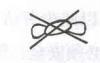 10．胸部肋骨明显凸出，同时往往伴随着臀部稍往后凸出的现象，是鸡胸体的体型特征。(√   )11．对于肥胖挺胸体，应把前片胸围线剪开向上提，加长腰节线，后背胸围线叠合 ，加长后腰节线，放大下摆，加大肚省。(×   )12．服装上标明的号的数值，表示该服装适于身高与此号相同的人穿着。(×   )13．人体的身高、胸围和腰围是最有代表性的部位尺寸，用这些部位尺寸表推算其他部位尺寸误差最小。(  √  )14．在女子5.4，5.2A号型系列控制部位数值表中，全臂长的档差一般为5cm。(×   )15．男西服的后肩宽的制板计算方法是肩宽/2，是后侧颈点至后肩点之间的水平距离。(×     )16．男西服前衣片绘制在肩点处有前甩肩量，此量一般为定寸4.5cm。(  √  )17．男西服袖口根据腕围一般可设置为29cm。(×   )18．男西服翻领和驳领的比例，不过是形式和互补关系的选择，它们对结构的合理性不产生直接影响。(√    )19．男大衣袖片中偏袖的量一般随胸围的变化而变化。(×    )20．男西服大袋宽一般为定寸5-5.5cm左右。(  √  )21．旗袍前胸宽大于后背宽是由胸凸大于背凸的体型特点所决定的。(  ×  )22．纸型剪叠法是以特体服装纸样为基础，进行合理变化的一种方法。(×   )23．鸡胸体型结构设计，在基础图的基础上后中线长度增加了。(  ×  )24．明显肥胖体在省量设置时应减小腰省和肚省量。(×   )25．裁剪样板可分为修正样板、定型样板、定位样板。(  ×  )26．工艺样板按用途的不同可以分为面料样板、里料样板、和衬料样板。(×    )27．样板使用与保存应专人、专柜、专帐、专号管理。(  √  )28．西服肩领应与前衣片驳头对称条、格。(×    )29．裤子以侧缝为准，格料经纱相对，条料纬纱相对。(  ×  )30．男西服套装胸围规格的设定，应以净体胸围加12～14cm作为参考。(×   )31．男西服总肩宽规格的设定需在人体总肩宽尺寸上追加松量，此松量应大于等于女西服所需松量。(√   )32．男西服套装裤长规格应在腰围高的基础上追加2cm的松量。(  ×  )33．服装规格系列表中，臀围的规格档差随身高的增加而增加。(  ×  )34．筒裙推板时坐标系应选择便于推画放缩的线条。(  √  )35．若前中线为筒裙前片推板时的y轴，则裙摆线与前中线交点的横向变化为值为裙长档差。(  ×  )36．人体模型是根据标准体型尺寸制作而成的，缺少真实人体曲线的微妙变化。(√    )37．服装基样即服装原型,它是一切款式纸样的基础。(√    )38．男西服最重要的部位是衣身结构。(  ×  )39．粘胶纤维织物的伸缩率较印染棉布小。(×   )40． “确定服装的剪裁方案”不属于实施工艺文件的内容。(  √  )41． “工艺文件、工艺卡是否到位的检查”是工艺文件的督促与检查中要求的内容。(  ×   )42．基本款式的男西服袖口开衩钉三粒扣。(  √  )43．在分烫省道时要求省尖不能抻开。(√   )44．熨烫门襟的方法是将衣片摆平从上往下开始平烫，烫干。(  √   )45．在做男西服大袋开袋口时，要注意三角处不要毛漏。(  √  )46．扣男西服手巾袋板时，要按衬扣烫,要方正,翘度要准。(  √  )47．男西服覆衬一般缝四道线。(√    )48．男大衣前部分工艺流程是：检查裁片→打线钉→粘胶→做衬→推门→做后背→做大袋。(√   )49．纳驳头时，以驳口线为准向里1~1.5cm拱一趟直线。(√    )50．做男大衣做袖子时，应先缉后归拔袖子。(×    )51．旗袍的衣身与衣袖的长短、衣襟的开法，领子的高低及形式等，都有各式变化。(√   )52．旗袍缝制后部分工艺流程是：大襟、领子滚条→做袖子→绱袖子→做手针→整烫→钉扣。(√   )53．粘直丝牵条时，牵条要拉直。(√     )54．绱旗袍领子时，应先比领口大小，然后绱领面、绱领里。(  √    )55．包缝机加油是将机头上部的有机玻璃油罩拧去，加入8号机油，油位高度在油位标两根指示红线之间。(×   )56．包缝机应每隔三个月加机油一次，保持机油清洁和油位在红线内。(  √  )57．职业道德涵盖了从业人员与服务对象、职业与职工之间的关系。(  ×  )58．职业道德具有很强的针对性和可操作性，便于从业人员理解和遵行。(√    )59．随着经济的发展、科学的进步，新的行业职业道德也将应运而生。(  √  )60．纺类是指毛织物的平纹织物。(   × )61．止口指门襟、里襟的贴边。(×    )62．在缝制过程中，顶针是起推动针的作用。(  √  )63．对于肥胖挺胸体，应把前片胸围线剪开向上提，加长腰节线，后背胸围线叠合 ，加长后腰节线，放大下摆，加大肚省。(×   )64．服装的具体规格必须以人体的净体为基础，根据不同部位加适当的放松量。(  √  )65．男体Y体型的胸围与腰围的差数为22—17 cm。(  √  )66．女下装160/68A，其中160代表号，及身高为160 cm，68代表型，及腰围为68 cm，A代表体型代号。(  √   )67．号型分档是服装规格中衣长或裤长的分档，而不是指人体身高的分档。(×   )68．在女子5.4，5.2A号型系列控制部位数值表中，全臂长的档差一般为5cm。(×   )69．男西服的型是B，后胸围的制板计算方法是B/4。(×   )70．男西装胸围规格为B，则前胸围的制板计算方法是B/4。(×   )71.人才流动政策同爱岗敬业是矛盾的。（  × ）72. 比较现代的晚礼服,设计中心随意设置,暴露部位不定。（ √ ）73. 从褶的工艺要求来看,无论是自然褶还是规律褶,都需与分割线结合设计。（√）74. 在服装生产中上装产品质量要求,领子驳头2/3直丝。（√）75. 上衣胸省转移时,省尖点的位置可以根据服装造型结构的要求进行设计变化。（×）76. 在服装CAD放缩系统中,切开线方法就是,在基本样板基础上,利用一些假想的线(切开线),在基本样板的某个部位切开,在这个切开部位扩大或折叠一定的量(切开量),修正圆顺样板的外轮廓线,得到另外的某个号型样板。（ √ ） 77. 在缝制金属线织物面料时要装里衬,以防止刺伤皮肤。（ √ ）78. 设计元素的选择是服装设计过程中首先需要完成的工作。（ × ）79. 目前我国服装CAD的应用,拥有统一的数据平台和文件格式,便于企业应用。（　×　）80. 服装规格的总肩宽的推算公式是:3/10型+常数。（　×　）81. 起毛面料倒毛方向光泽较好,颜色较浅。（　×　）82. 缝制皮革面料时,需根据皮革厚度选用相应的缝纫线。（　√　）83. 礼服是比较重视形式变化和装饰效果的服装,某些礼服正在被简化,或者被其他服装代替。（　√　）84. 在异形纤维中,纤维横断面改为三角形后可以克服起球现象。（　×　）85. 服装CAD/CAM作为服装新型设备已经目前先进服装加工技术的重要基础。（√　）86. 自动开袋机是自动完成整个口袋制作过程的专用缝纫机。（　×　）87. 服装设计中,将省转移至各个部位,目的是保证服装的立体感和合体程度。（　√　）88. 插兜是将衣料破开,制成兜口,装在服装的前后衣片之间的口袋。（　×　）89. 缝制弹性面料时,应用弹力缝纫线缝制。（　√　）90. 在服装设计中,点在艺术作品中不能孤立存在,他必须附在其他形象上,在空间内起着标明位置、画龙点睛的作用。（　√　）91. 质地较软的面料选用柔软的里料可真实地体现款式风格,若配以硬挺的里料,则可改变面料成衣的整体效果。（　√　）92. 在服装设计线的应用中,垂直线可以让人产生舒展、稳定的感觉。（　×　）93. 与燕尾服相配的背心为三或四粒纽扣的方领或青果领的黑色缎面礼服背心。（　×　）94. 缝制皮革面料时,需根据皮革厚度选用相应的机针。（　√　）95. 由于在传统手工业生产方式中,人为因素对产品质量影响严重,从设计阶段就存在着精度低的先天不足,采用了 CAD技术后,使得产品的设计精度得以提高。（　√　）96. 缝制轻薄透明面料时压脚的压力要调大。（　×　）97. 起毛面料顺毛方向光泽较好,颜色较浅。（　√　）98. 缝制弹性面料时针距要调小一些。（　×　）99. 传统手工排料与计算机辅助排料相比的具有的“不会漏排或重排,降低了差错率”等优势。（　×　）100. 新娘的礼服用白色象征神圣和纯洁,外轮廓造型呈“A”形居多。（　　×）101. 在制作面料标志卡时,应将面料的物理、化学性能标注清楚、全面即可,不需要粘贴面料小样。（×　　）102. 领头在肩缝两边敞开生角的服装弊病是爬领。（　×　）103 燕尾服前衣片中央为直纱,后衣片中央为直纱,过面横纱,领面后中央横纱。（　×　）104. 有纺衬利用经编衬纬,解决了热缩问题和硬挺的感觉,同时,进行拉毛处理,达到不透胶,具有厚实感和抗皱的效果。（　√　）105. 丝绸面料是理想的礼服类面料。（　√　）姓  　名性   别性   别贴照片处文化程度出生年月出生年月贴照片处参赛（工种）□男装  □女装联系电话联系电话贴照片处制版软件□博克v18   □智尊宝纺感恩版9.7□博克v18   □智尊宝纺感恩版9.7□博克v18   □智尊宝纺感恩版9.7□博克v18   □智尊宝纺感恩版9.7贴照片处身份证号码个 人 简 历所在单位推荐意见（盖章）年    月    日所在单位推荐意见（盖章）年    月    日所在单位推荐意见（盖章）年    月    日组委会办公室审核意见：（盖章）年    月    日组委会办公室审核意见：（盖章）年    月    日组委会办公室审核意见：（盖章）年    月    日姓  名性别文化程度工种+CAD软件联系电话领 队选手1选手2选手3所在单位推荐意见：                         （盖章）  年    月    日所在单位推荐意见：                         （盖章）  年    月    日所在单位推荐意见：                         （盖章）  年    月    日所在单位推荐意见：                         （盖章）  年    月    日所在单位推荐意见：                         （盖章）  年    月    日所在单位推荐意见：                         （盖章）  年    月    日组委会办公室审核意见：                         （盖章）  年    月    日组委会办公室审核意见：                         （盖章）  年    月    日组委会办公室审核意见：                         （盖章）  年    月    日组委会办公室审核意见：                         （盖章）  年    月    日组委会办公室审核意见：                         （盖章）  年    月    日组委会办公室审核意见：                         （盖章）  年    月    日序号项目项目时间1理论知识考试理论知识考试60分钟2服装制版男装：服装CAD制版450分钟2服装制版女装：服装立裁450分钟3样衣制作样衣制作450分钟得分评分人